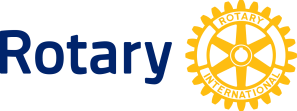 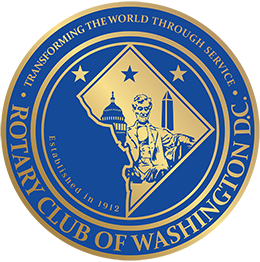 (for use by DC Rotarians proposing a global grant)DCRC Global Grant Application – FORM 2Rotary Club of Washington, DC Consistent with Rotary International, the Rotary Club of Washington, DC’s International Service Committee (ISC) seeks to support the mission of The Rotary Foundation (TRF), which is to enable Rotarians to advance international understanding, goodwill and peace through the improvement of health, the support of education and the alleviation of poverty.  The ISC funds international grants that support humanitarian goals, advocated by Washington, DC club members, and that are aligned with Rotary’s Areas of Focus.  The ISC oversees the funding of global grants that demonstrate long-term sustainability and high impact outcomes. Global grants must actively involve Rotarians and community members and respond to real community needs. Projects should include a written community assessment and a plan for monitoring and evaluation using the measures established by TRF for each Area of Focus.The International Service Committee encourages all applicants to partner with other Rotary clubs and to consult with Rotary’s cadre of technical advisers and project planning experts to design and improve the quality and scale of global grant proposals.   This application form tracks The Rotary Foundation’s Global Grant Application Template.  The actual application can be found at www.rotary.org/grants.  Please carefully review The Rotary Foundation’s Terms and Conditions for Rotary Foundation District Grants and Global Grants and Areas of Focus Policy Statements, available online, as the International Service Committee refers to them when making grant decisions.  Please also read and sign the ISC Conflict of Interest Policy at the end of this application.   

HOW TO APPLY:  To apply for a contribution from the DC Rotary Club to a global grant ($100-$5,000+), DC Rotarians must complete this application form, including a copy of your community assessment, with supporting materials attached, and submit these documents via email to the International Service Committee at ISC@dcrotaryclub.org.   No fax or hard copy submissions will be accepted.  All attachments should be in PDF format without password protection.  The ISC must approve all proposals for global grants before the application is submitted online to The Rotary Foundation in draft form.  All global grant applications must be approved by ISC Technical Review Panel and the boards of the DC Rotary Club and the DC Rotary Foundation.   When all club approvals are in place, the ISC will provide a commitment to fund the global grant.  After the DC Rotary Club receives notice of the grant’s approval by The Rotary Foundation, the ISC will disburse the funds to the TRF account for this global grant, or to the grant’s designated bank account. The ISC requires quarterly reporting from the grant proponents until the project is completed.Rotarians from other clubs seeking contributions for a global grant must fill out the Non-DC Global Grant Application -- ISC FORM 3 and attach a PDF of their TRF Global Grant Application with the assigned global grant number and the Community Assessment.Name of DC Rotarian proponent: Name:						Email:  	Phone:						ISC Member:   Yes___No___STEP 1: BASIC INFORMATIONWhat’s the name of your project?Select the primary host country and international contacts for this project.The primary host contact lives in the country where the project, training, or study will take place. The primary international contact lives in another country.  Both contacts will be responsible for all grant-related correspondence and reporting to The Rotary Foundation.What type of project are you planning?   All global grants must support activities within Rotary's areas of focus.Humanitarian project ✓Estimated number of beneficiaries:Project Location (be specific):Begin and end dates:Total Project Budget:					Amount requested:STEP 2:  COMMITTEE MEMBERSThe committee will include at least three members from the host country sponsor and three members from the international sponsor.  All must be members of a Rotary Club.Who will serve on the grant’s host country Rotary Club committee?Who will serve on the global grant’s international committee?Do any of these committee members have potential conflicts of interest? If so, please briefly explain. A conflict of interest is a relationship through which an individual involved in a program grant or award causes benefit for such individual or such individual's family, acquaintances, business interests, or an organization in which such individual is a trustee, director, or officer.STEP 3:  PROJECT OVERVIEWTell us a little about your project.   What are the main objectives of the project, and who will benefit from it?We're only asking for a general idea of the project. Try to be as concise as possible here. We'll ask you for details later in the application.STEP 4: AREAS OF FOCUSWhich area of focus will this project support?  Select at least one area.  Note that we will ask you to set goals and answer questions for each area of focus you select.Peacebuilding and conflict preventionDisease prevention and treatmentWater, sanitation, and hygieneMaternal and child healthBasic education and literacyCommunity economic developmentSupporting the environmentSTEP 5:   MEASURING SUCCESSWhich goals of this area of focus will your project support?We will ask you questions about the goals you choose, and at the end of the project, you'll report on your results for each goal. Each area of focus has its own set of goals. Select only the goals that your project will address.How will you measure your project’s impact?  Use only measures that are clearly linked to your goals and will demonstrate the project's impact on participants' lives, knowledge, or health. Find tips and information on how to measure results in the Global Grant Monitoring and Evaluation Plan Supplement.  You need to include at least one standardized measure from the drop-down menu as part of your application.  (Add rows as needed.) Do you know who will collect information for monitoring and evaluation?If yes, please provide the name and contact information for that person or organization and briefly explain why this person or organization is qualified for this task. If no, please tell us how you plan to find a person or organization to complete this task.STEP 6:   LOCATION AND DATESHUMANITARIAN PROJECTWhere and when will your project take place?STEP 7:    PARTICIPANTS COOPERATING ORGANIZATION(s) (optional)Provide the name, website, and location of each cooperating organization.A cooperating organization can be a nongovernmental organization, community group, or government entity. Please attach Rotary's memorandum of understanding that's signed by a representative of the organization. (Add rows as needed.)  Also please provide copies of the following, if applicable, as PDF attachments:IRS determination letter granting your organization’s 501(c)(3) status.Most recent IRS Form 990 filing.Charitable solicitation license.Organization’s operating budget for the current and most recently completed fiscal years.Organization’s most recent audited financial statement.Most recent annual report, or briefly describe the organization’s mission, current programs, activities, and accomplishments.EIN.Why did you choose to partner with this organization and what will its role be?Briefly describe the organization’s mission, current programs, activities, and accomplishments. Briefly describe the organization’s structure and the responsibilities of the board, staff, and volunteers.Describe any support that this organization receives from members of the DC Rotary Club.Provide a list of any DC Rotary Foundation grants that this organization has received.Date:			Purpose:					Amount:PARTNERS (optional)Partners may include other Rotary clubs, Rotaract clubs, Rotary Community Corps, or individuals.List any other partners that will participate in this project.VOLUNTEER TRAVELERS (optional) A grant for a humanitarian project can pay for travel for up to two people who will provide training or help implement the project if the necessary skills are not available locally.Provide name, email of traveler(s).Describe this person’s role in the project.ROTARIAN PARTICIPANTS Describe the role that host Rotarians will have in this project.Describe the role that international Rotarians will have in this project.STEP 8:   BUDGETWhat local currency are you using in your project’s budget?The currency you select should be what you use for a majority of the project's expenses.What is the U.S. dollar (USD) exchange rate?What is the budget for this grant?List each item in your project's budget. Remember that the project's total budget must equal its total funding, which will be calculated in step 9. Every global grant includes a match of at least $15,000 from The Rotary Foundation's World Fund. (Note:  TRF terminated matching for club cash contributions as of July 1, 2020; however, DDF will be matched 100% by TRF).  Project budgets, including the World Fund match, must be at least $30,000. (Add rows as needed.)*Possible categories: Accommodations, Equipment, Monitoring/evaluation, Operations, Personnel, Project management, Publicity, Signage, Supplies, Training, Travel, etc.Supporting documentsUpload any documents, such as price bids or pro forma invoices, to substantiate the listed expenses. STEP 9:  FUNDINGTell us about the funding you’ve secured for your project.We'll use the information you enter here to calculate your maximum possible funding match from the World Fund. List all of your funding, including cash contributions and District Designated Funds (DDF). (Add rows as needed.)*Whenever cash is contributed to the Foundation to help fund a global grant project, an additional 5 percent is applied to help cover the cost of processing these funds. Clubs and districts can receive Paul Harris Fellow recognition points for the additional expense.How much World Fund money would you like to use on this project?The World Fund can match all of the DDF contributed to your project and half the amount of the cash contributions (TRF eliminated cash contribution matching as of  July 1, 2020).STEP 10:     SUSTAINABILITYSustainable projects provide long-term solutions to community problems — solutions that community members themselves can support after grant funding ends. Your answers to the questions below will help us understand the components of your project that will make it sustainable.HUMANITARIAN PROJECTS – PROJECT PLANNINGDescribe the community needs that your project will address.  How did your project team identify these needs?  Provide any relevant data or survey results.How were members of the benefiting community involved in finding solutions?How were community members involved in planning the project?  HUMANITARIAN PROJECTS – PROJECT IMPLEMENTATIONSummarize each step of your project’s implementation. Do not include steps related to fundraising, applying, or reporting. (Add rows as needed.)Will you work in coordination with any related initiatives in the community? If yes, briefly describe the other initiatives and how they relate to this project.  If no, please explain. Are local initiatives not addressing these needs?  Or, if they are, why did you decide not to work with them?There can be value in working with other groups including governments, nonprofit organizations, and private companies.Please describe the training, community outreach, or educational programs this project will include.How were these needs identified?What incentives (for example, monetary compensation, awards, certification, or publicity) will you use, if any, to encourage community members to participate in the project?List any community members or community groups that will oversee the continuation of the project after grant-funded activities conclude.These may or may not be Rotary members or clubs.BUDGETWill you purchase budget items from local vendors? Explain the process you used to select vendors?Did you use competitive bidding to select vendors? If no, please explain.Please provide an operating and maintenance plan for the equipment or materials you purchased for this project. This plan should include who will operate and maintain the equipment and how they will be trained.Describe how community members will maintain the equipment after grant-funded activities conclude. Will replacement parts be available?If the grant will be used to purchase any equipment, will the equipment be culturally appropriate and conform to the community’s technology standards?  If yes, please explain.  If no, describe how the project team will help community members adopt the technology.After the project is completed, who will own the items purchased by grant funds? No items may be owned by a Rotary district, club, or member.FUNDINGHave you found a local funding source to sustain project outcomes for the long term? If yes, please describe this funding source.Will any part of the project generate income for ongoing project funding? If yes, please explain.Is your economic and community development activity a microcredit project? If yes, upload your microcredit supplement file.ALL GLOBAL GRANTS MUST HAVE A COMMUNITY ASSESSMENTPlease refer to TRF’s Community Assessment Tools (available online at my.rotary.org) and provide a copy of your “Global Grants Community Assessments Results” form along with your proposed global grant application.PUBLIC RELATIONSDescribe how you will publicize your selection as an awardee of the Rotary Foundation of Washington, DC in the media and to your stakeholders.Beyond grant funding, describe whether there is a role for the DC Rotary Club to be involved in the project including volunteers and/or in-kind donations.DRFC AUTHORIZATIONSNote: The Rotary Foundation online system will automatically generate the list of authorizers and kick-off emails requesting approvals.  AUTHORIZATIONSNote: The system will provide you with information on what is needed before submitting the application for approval at The Rotary Foundations. Make sure you have obtained a written pre-approval from the respective partners, (including your District) prior to entering the financing information into the system. APPLICATION AGREEMENT AND SIGNATUREBy signing this form, you affirm that the information on this application is true and accurate, to the best of your knowledge.  Your signature confirms that you have read and agree to the Terms and Conditions for Rotary Foundation District Grants and Global Grants and the that any disclosures are made in accordance with the Rotary Club of Washington DC ISC Conflict of Interest Policy as detailed below.  Additionally, and if a grant is awarded, you agree to provide written and/or photographic evidence for how funds were utilized and agree to allow the Rotary Club of Washington DC and the ISC to share the information on its website and other public forums for the purposes of informing the public and donors how funds are being used to support the overall mission of the Club and Rotary International.   Full Name:Title:Address, e-mail, phone:CHECKLIST OF DOCUMENTS REQUIRED: ISC FORM 2 Community AssessmentCooperating Organization documents in PDF format, e.g., IRS letter, 990, annual report, etc.To apply for a contribution from the DC Rotary Club’s International Service Committee for a Global Grant ($100-$5,000+), please complete this form in its entirety, with supporting materials attached, and submit it via e-mail to the International Service Committee at ISC@dcrotaryclub.org.    Additional background information should be in  PDF format, without password protection.  No fax or hard copy submissions will be accepted.    Thank-you for your cooperation.Conflict of Interest Policy and Disclosure FormThe Rotary Club of Washington DC (“Club”) International Service Committee (“ISC”) is supportive of The Rotary Foundation Conflict of Interest Policy for Program Participants.  

The Club Board of Directors is conscious of possible conflicts of interest, which may arise as the result of Committee members serving on community boards and/or being intimately connected with applicants for grants and scholarships.  The Board is also conscious of possible conflicts of interest which may arise as the result of the relationships and business affiliations of Board members, Committee members, or members of the Club. 
At the same time, the Board recognizes that it is inherent in the process of asking people to serve as members of a Committee to select persons who are active in the community.  Likewise, the Board does not desire to deprive agencies or to penalize those agencies having active boards of their own, some of whose members may also serve on club committees.Any conflict of interest on the part of any Board or Committee member should be disclosed and made a matter of record, either through an annual procedure or when the interest becomes a matter of Board or Committee action. 
Any Board or Committee member having a possible conflict of interest on any matter should not vote on that matter but shall be counted in determining the quorum for the meeting.  The minutes of the meeting should reflect that disclosure was made and the abstention from voting.
It shall be deemed that a Board member or Committee member shall have a conflict of interest if that member’s spouse and/or children are deemed to have such a conflict of interest. 
Board members who have declared or been found to have a conflict of interest in any matter shall refrain from participating in consideration of the proposed transaction unless, for special reasons, the Board or Committee requests information or interpretation from the Board member(s) involved. Impartiality of Selection Committees Rotarians who serve on a club or district-level selection committee for an International Service Committee (ISC) program are expected to exercise complete transparency in their familial, personal, or business relationship with an applicant and must notify the committee chair in advance of the selection process of any actual or perceived conflict of interest due to the committee member’s association with an ISC program award candidate, e.g., employees of the same firm or organization, members of the same Rotary club, or member of the same club sponsoring an application, etc.  The selection committee chair will decide how and if that committee member should participate in the selection process for that one or all candidates with whom there is an actual or perceived conflict of interest.  If the selection committee chair is the individual with an actual or perceived conflict of interest, the Club board or the Rotary Foundation chair, as appropriate, will decide how and if such chair should participate in the selection process for that one or all candidates with whom there is an actual or perceived conflict of interest.This policy shall be reviewed annually for the information and guidance of Board members and Committee members. New Board members will be advised of the policy upon entering the duties of Board membership.
Disclosure 
I have read and understand the Conflict of Interest Policy (“Policy”) as approved by the Board of Directors (“Board”). 
In compliance with this Policy, the following is a list of all businesses or other organizations, which I, my spouse, or children am/are officer(s), member(s), partner(s) or employee(s) of, or for which I act as an agent, which the Rotary Club of Washington or ISC has or may in the future enter into a relationship or transaction.  This would include organizations that could be a beneficiary of funding.  Also include the names of a spouse or child(ren) applying for scholarships administered by the Club. 
I hereby agree that at any time a matter comes before the Board, or a Committee on which I serve, concerning an existing or contemplated transaction or relationship between the Club and any party which I, my spouse, and/or child(ren) have an interest, I shall make known the potential conflict.  I understand that I shall not vote on the matter, but will be counted in determining a quorum for the meeting.  I further agree to refrain from participating in deliberations related to the proposed transaction or relationship, unless, for special reasons, the Board or a Committee requests information or interpretation from me.In submitting this application, I affirm the following (initial the appropriate statement and sign):☐  There is no Conflict of Interest. 				

☐  There is an actual or potential for perceived Conflict of Interest, and the details are provided below.Name____________________________________________________________________________Rotary position/title_________________________________________________________________Phone/email address________________________________________________________________Primary International Club (Lead Club) , i.e., DC Rotary ClubContact Name:ISC member?   Yes     NoPrimary International Club (Lead Club) , i.e., DC Rotary ClubPhone:Email:Primary International Club (Lead Club) , i.e., DC Rotary ClubRotary Club:  Rotary Club of Washington, DC, USADistrict:  7620Primary Host Country Club Contact Name:Address:Primary Host Country Club Phone:Email:Primary Host Country Club Rotary Club of/Country:District:Cooperating Organization(if applicable)Contact Name/Title:Contact Name/Title:Cooperating Organization(if applicable)Phone:Email:Cooperating Organization(if applicable)Address:Implementation Schedule: Please provide information regarding the project work plan and identify major milestones.Additional Information:Describe how the program objectives will be achieved.Include a description of any anticipated barriers to reaching your target population and how your proem will overcome these barriers.How many staff and volunteers will be utilized to support this project?Describe how you will publicize your selection as an awardee of the DC Rotary Foundation in the media and to your stakeholders.MeasureCollection MethodFrequencyBeneficiariesName WebsiteLocation/Address#Category*DescriptionSupplierCost in localcurrencyCost in USDTotal Budget#SourceAmount USDSupport*Total#ActivityDuration